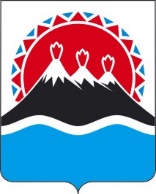 П О С Т А Н О В Л Е Н И ЕПРАВИТЕЛЬСТВАКАМЧАТСКОГО КРАЯг. Петропавловск-КамчатскийПРАВИТЕЛЬСТВО ПОСТАНОВЛЯЕТ:1. Внести в приложение к постановлению Правительства Камчатского края от 02.03.2018 № 96-П «Об утверждении Порядка предоставления субсидий из краевого бюджета управляющим компаниям индустриальных               (промышленных) парков в Камчатском крае в целях возмещения затрат, связанных с созданием индустриальных (промышленных) парков в               Камчатском крае» следующие изменения:1) в части 3 слова «Министерство инвестиций, промышленности и предпринимательства Камчатского края» заменить словами «Министерство экономического развития Камчатского края»;2) в части 6:а) наименование части изложить в следующей редакции:«6. Условием предоставления субсидии является соответствие получателя субсидии, на первое число месяца, в котором подаются указанные в части 7 настоящего Порядка документы для получения субсидии, следующим требованиям:»;б) дополнить пунктом 6 следующего содержания:«6) получатель субсидии не должен находиться в перечне организаций и физических лиц, в отношении которых имеются сведения об их причастности к экстремистской деятельности или терроризму, либо в перечне организаций и физических лиц, в отношении которых имеются сведения об их причастности к распространению оружия массового уничтожения.»;3) в пункте 4 части 7 слова «в пунктах 1 – 4 части» заменить словами «в пунктах 1 – 6 части»;4) часть 15 дополнить пунктом 3 следующего содержания:«3) согласие получателя субсидии, лиц, получающих средства на основании договоров, заключенных с получателями субсидий (за исключением государственных (муниципальных) унитарных предприятий, хозяйственных товариществ и обществ с участием публично-правовых образований                            в их уставных (складочных) капиталах, коммерческих организаций с участием таких товариществ и обществ в их уставных (складочных) капиталах), на осуществление в отношении их проверки Министерством в части соблюдения порядка и условий предоставления субсидии, в том числе в части           достижения результатов предоставления субсидии, а также проверки органами государственного финансового контроля соблюдения получателем субсидии порядка и условий предоставления субсидии в соответствии со статьями 268.1 и 269.2 Бюджетного кодекса Российской Федерации, и на включение таких положений в соглашение.»;5) часть 21 изложить в следующей редакции:«Министерство осуществляет проверку соблюдения получателем субсидии порядка и условий предоставления субсидий, в том числе в части достижения результатов предоставления субсидии. Органы государственного финансового контроля осуществляют проверку в соответствии со статьями 268.1 и 269.2 Бюджетного кодекса Российской Федерации.»;6) часть 26 изложить в следующей редакции:«26.	В случае выявления по фактам проверок, проведенных Министерством, нарушения условий и порядка предоставления субсидий, в том числе в части недостижения значений результата, а также проверок органов государственного финансового контроля в соответствии со статьями                  268.1 и 269.2 Бюджетного кодекса Российской Федерации, получатель субсидии обязан возвратить средства субсидии в краевой бюджет в следующем порядке и сроки:».2. Приостановить до 1 января 2023 года действие пункта 1 части 6 приложения к постановлению Правительства Камчатского края                                           от 02.03.2018 № 96-П «Об утверждении Порядка предоставления субсидий из краевого бюджета управляющим компаниям индустриальных          (промышленных) парков в Камчатском крае в целях возмещения затрат, связанных с созданием индустриальных (промышленных) парков в Камчатском крае».3. Настоящее постановление вступает в силу после дня его официального опубликования.[Дата регистрации]№[Номер документа]О внесении изменений в приложение к постановлению Правительства Камчатского края от 02.03.2018 № 96-П «Об утверждении Порядка предоставления субсидий из краевого бюджета управляющим компаниям индустриальных (промышленных) парков в Камчатском крае в целях возмещения затрат, связанных с созданием индустриальных (промышленных) парков в Камчатском крае»Председатель Правительства Камчатского края[горизонтальный штамп подписи 1]Е.А. Чекин 